VRTEC PRI OŠ KRMELJ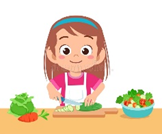 Jedilnik od 21. 9. do  25. 9. 2020DOBER TEK PRIDRŽUJEMO SI PRAVICO DO SPREMEMBE JEDILNIKA ZARADI DOBAVE SUROVIN DOBAVITELJEV in PRILAGODITVE JEDILNIKA STAROSTI OTROK. 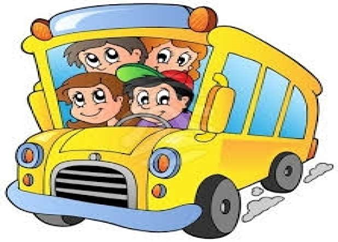 DNEVNO JE OTROKOM NA VOLJO VODA IN MALO SLADKAN  ČAJ.S podpisanimi obarvanimi številkami so na jedilniku označeni alergeni! Seznam alergenov se nahaja v okvirčku na dnu jedilnika.VSE VRSTE KRUHA IN PEKOVSKEGA PECIVA VSEBUJEJO GLUTEN (1). Jedilnik se sproti prilagaja različnim dietam.SNOVI ALI PROIZVODI, KI POVZROČAJO ALERGIJE ALI PREOBČUTLJIVOSTI:1. ŽITA, KI VSEBUJEJO GLUTEN (A: pšenica, B: rž, C: ječmen, D: oves, E: pira, F: kamut); 2. RAKI IN PROIZVODI IZ NJIH; 3. JAJCA IN PROZVODI IZ NJIH; 4. RIBE IN PROIZVODI IZ NJIH: 5. ARAŠIDI (KIKIRIKI) IN PROIZVODI IZ NJIH; 6. SOJA IN PROIZVODI IZ NJE; 7. MLEKO IN PROIZVODI, KI VSABUJEJO LAKTOZO; 8. OREŠKI (vrsta je označena na jedilniku); 9. LISTNA ZELENA IN PROIZVODI IZ NJE; 10. GORČIČNO SEME IN PROIZVODI IZ NJEGA; 11. SEZAMOVO SEME IN PROIZVODI IZ NJEGA; 12. ŽVEPLOV DIOKSID IN SULFITI; 13. VOLČJI BOB; 14. MEHKUŽCI IN PROIZVODI IZ NJIH;Dopoldanska  malicaKosiloPopoldanska malicaPONMlečni riž1(A),7 s čokoladnim posipom1(A),5,6,7,12BananaBučna juhaPečenka v naravni omakiMlinci 1(A)Paradižnikova solataČajMlečna pletena štručka 1(A),3, 6, 7,11       100% sadni sokMešano sadje    TORSirov burek 1(A),3,6,7,11Navadni jogurt – lokalni7Jasli: Koruzna žemlja1(A)Lokalni jogurt7Hruška, jabolkaKostna juha z zakuho1(A)Čufti v omakiPire krompir7Mlado zelje v solatiČajFrancoski rogljič z marmelado1(A),7,11SadjeČajSREAjdov kruh1(A)Maslo7MedŠipkov čaj z limonoBREZMESNI DANMešano sadjeJuha iz nadzemne kolerabice1(A)Tortelini 1(A),3,7Sirova/tunina omaka1(A),7,4Rdeča pesa100% sadni sok in vodaBio pirina bombeta1(A,C)GrozdjeČaj ČETPisani kruh1(A),7,11Topljeni sir7Češnjev paradižnikBezgov čajMešano sadjeKorenčkova juha z zdrobom1(A)Puran po dunajsko1(A),3 Dušen riž   Zelena solata s koruzo ČajKraljeva štručka fit1(A,B),3, 6, 7,11 Sadni jogurt7PETČrna žemlja1(A)Mortadela Kisla kumarica10Planinski čajGrozdjeKrompirjev golaž1(A),11 Kruh1(A)Marmorni kolač1(A),3,7,8(oreh, lešniki,oreh,oreščki, makadamija, mandlji, pistacija)100% sadni sok in vodaPolnozrnati grisini 1(A),11Sir7BananaČaj